1-тапсырмаАңдарға өз үйін табуға көмектес. Өрнектерді оқы.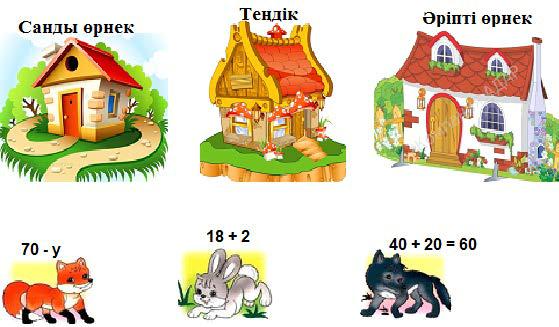 Өрнектерді жаз_________________________________________________________________________________________________________________________________________________________________________________________________________________________________________________________________________________________________________________________________________________________________________________2-тапсырмаӘріптің орнына сәйкес келетін санды тауып, қорша.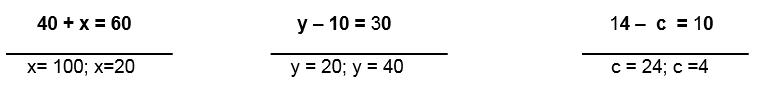 3-тапсырмаТеңдеулерді шеш.     y – 10 = 20	     x + 7 = 19	        16 – c = 6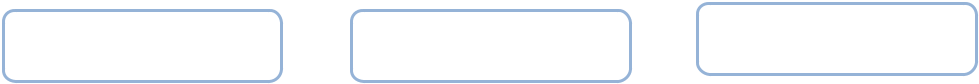 _____________________________________________________________________________________________________________________________________________________________________________________________________________________________________________________________________________________________1-сынып. Математика сабағы. Кері есепті құрастыру және шығаруОсы сілтемеге өтіп, https://www.youtube.com/watch?v=gzlKOyikRTM бейнебаянға қарап  сызба бойынша есеп құрастыр және  кері есеп құрастырып шығарамыз Сәттілік!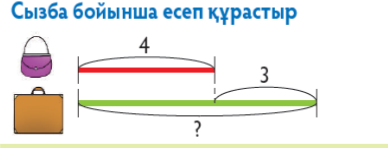 _________________________________________________________________________________________________________________________________________________________________________________________________________________________________________________________________________________________________________________________________________________________________________________________________________________________________________________________________________________________________________________________________________________________________________________________________________________________________________________________________________________________________________________________________________________________________________________________________________________________________________________________________________________________________________________________________________________________________________________________________________________________________________________________________________________________________________________________________________________________________________________________________________________________________________________________________________________________________________________________________________________________________________________________________________________________________________________________________________________________________________________________________________________________________________________________________________________________________________________________________________________________________________________________________________________________________________________________________________________________________________________________________________________________________________________________________________________________________________________________________________________________________________________________________________________________________________________________________________________________________________________________________________________________________________________________________________________________________________________________________________________________________________________________________________________________________________________________________________________________________________________________________________________________________________________________________________________________________________________________________________________________________________Сенің қолыңнан келеді! Мен саған сенемін!Әр түрлі есептерді шығаруКім жүйрік екенін аңықтайық!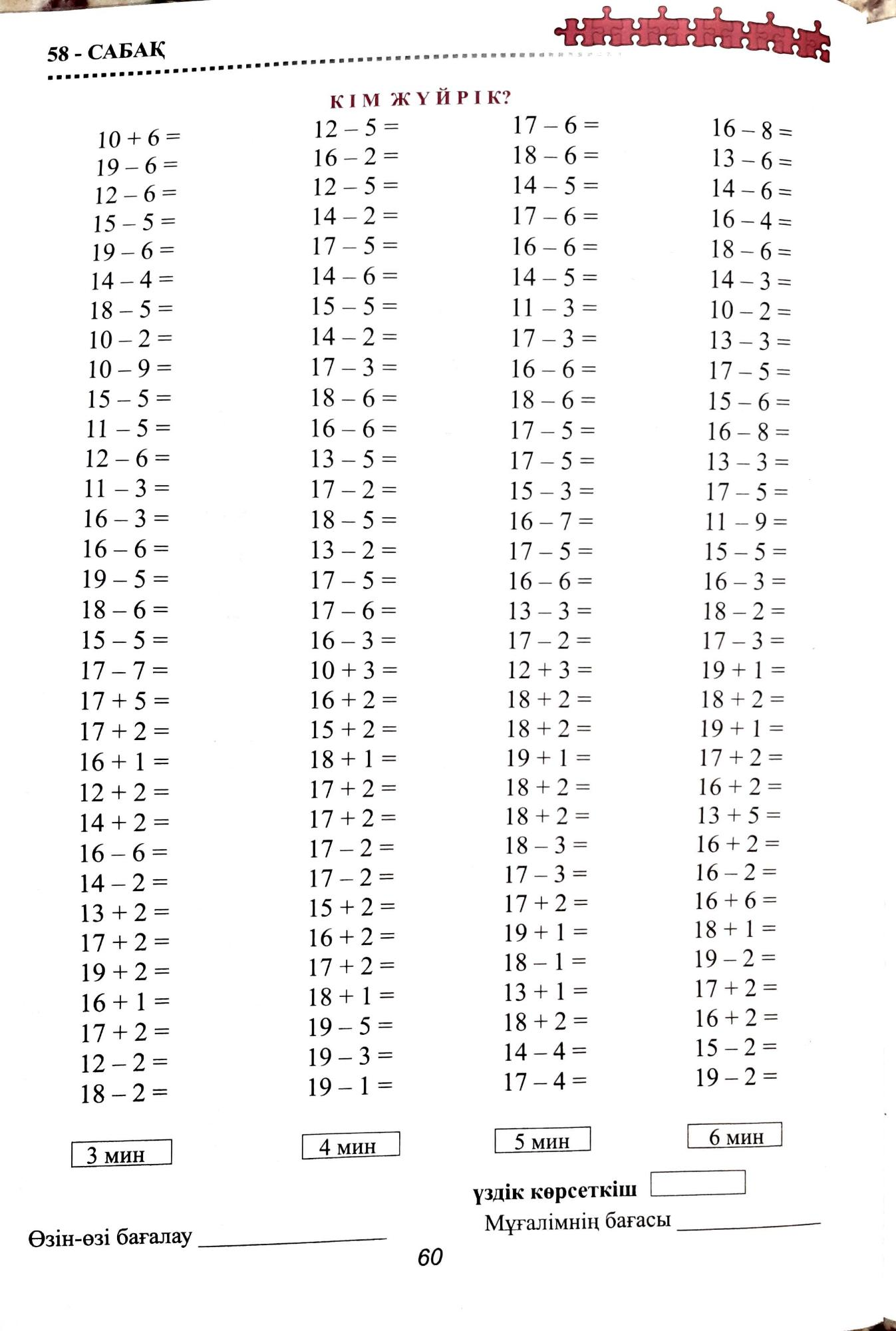 Теңдеуді шешhttps://www.youtube.com/watch?v=njhKp0uloRg сілтеме қолдану арқылы шығарамыз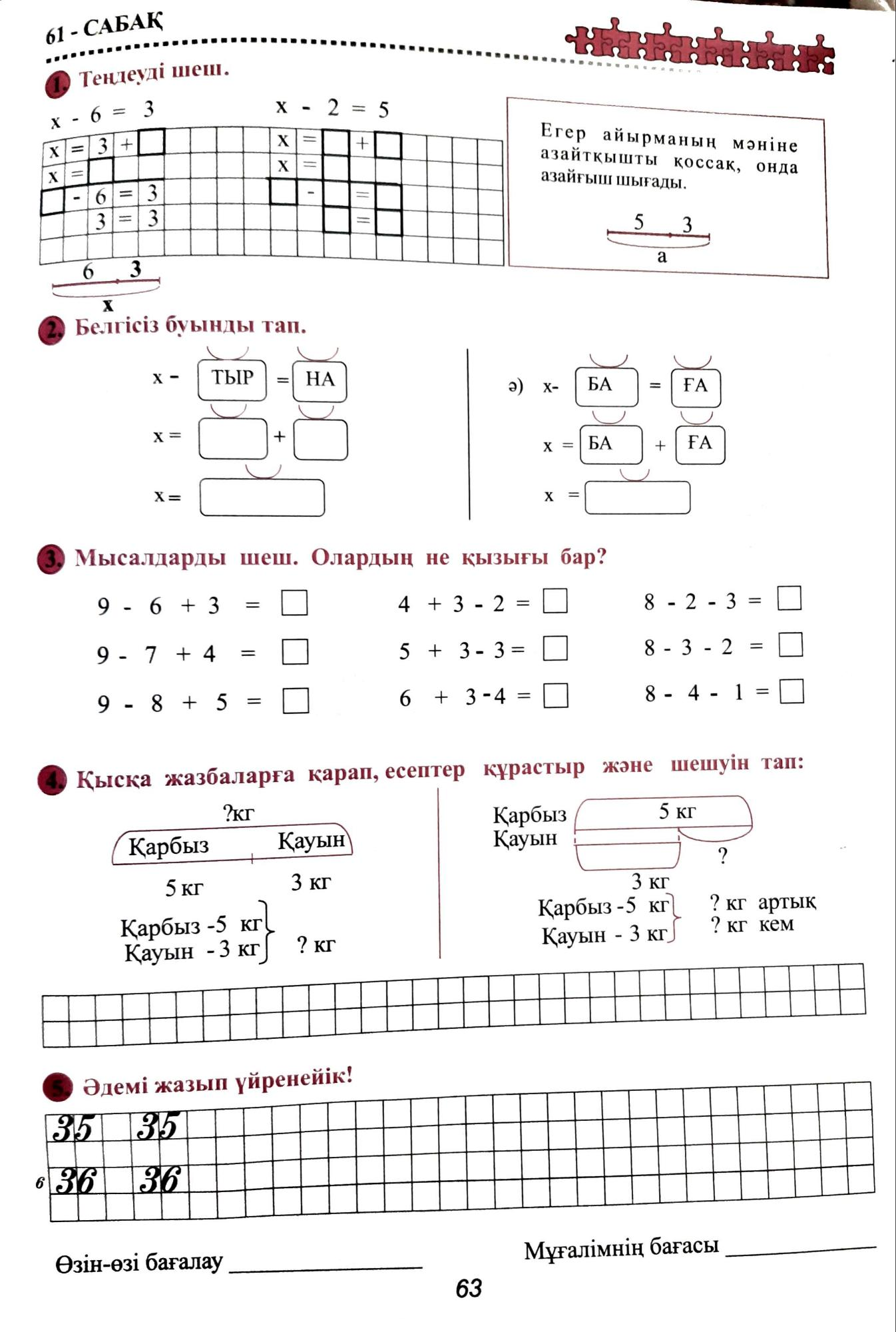 Математикалық НаурызЕсіңде сақта! 22 наурыз Ұлыстың Ұлы күні.Қазақ халқының ойын аттарын жаттап ал, Олар: «Бәйге», «Көкпар», «Арқан тарту», «Алтыбақан» т.б.1-тапсырмаСалыстыр. >, <, = таңбаларының тиістісін қой.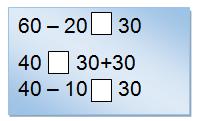                                                               https://www.youtube.com/watch?v=njhKp0uloRg сілтеме қолдану арқылы шығарамыз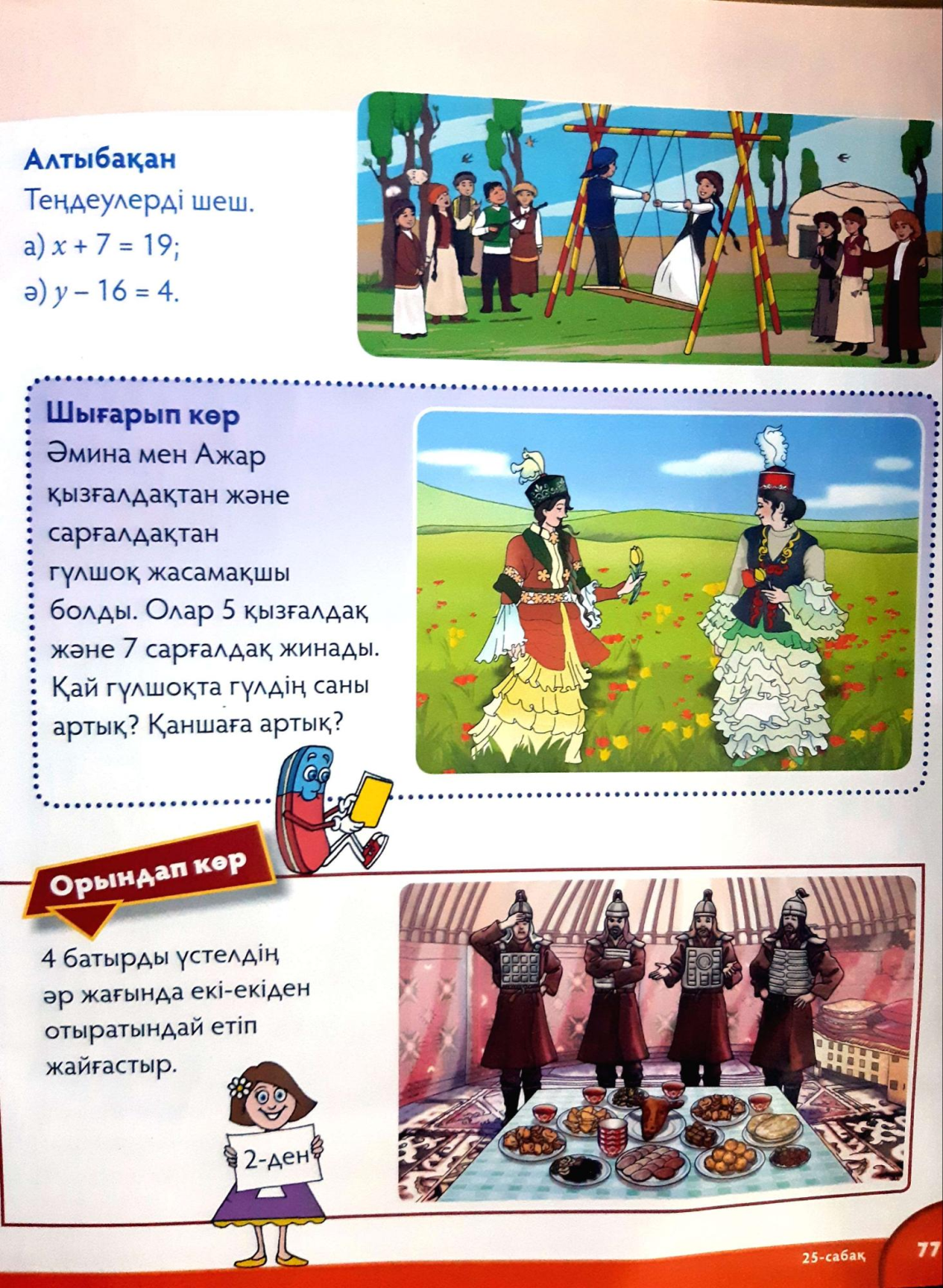 _____________________________________________________________________________________________________________________________________________________________________________________________________________________________________________________________________________________________________________________________________________________________________________________________________________________________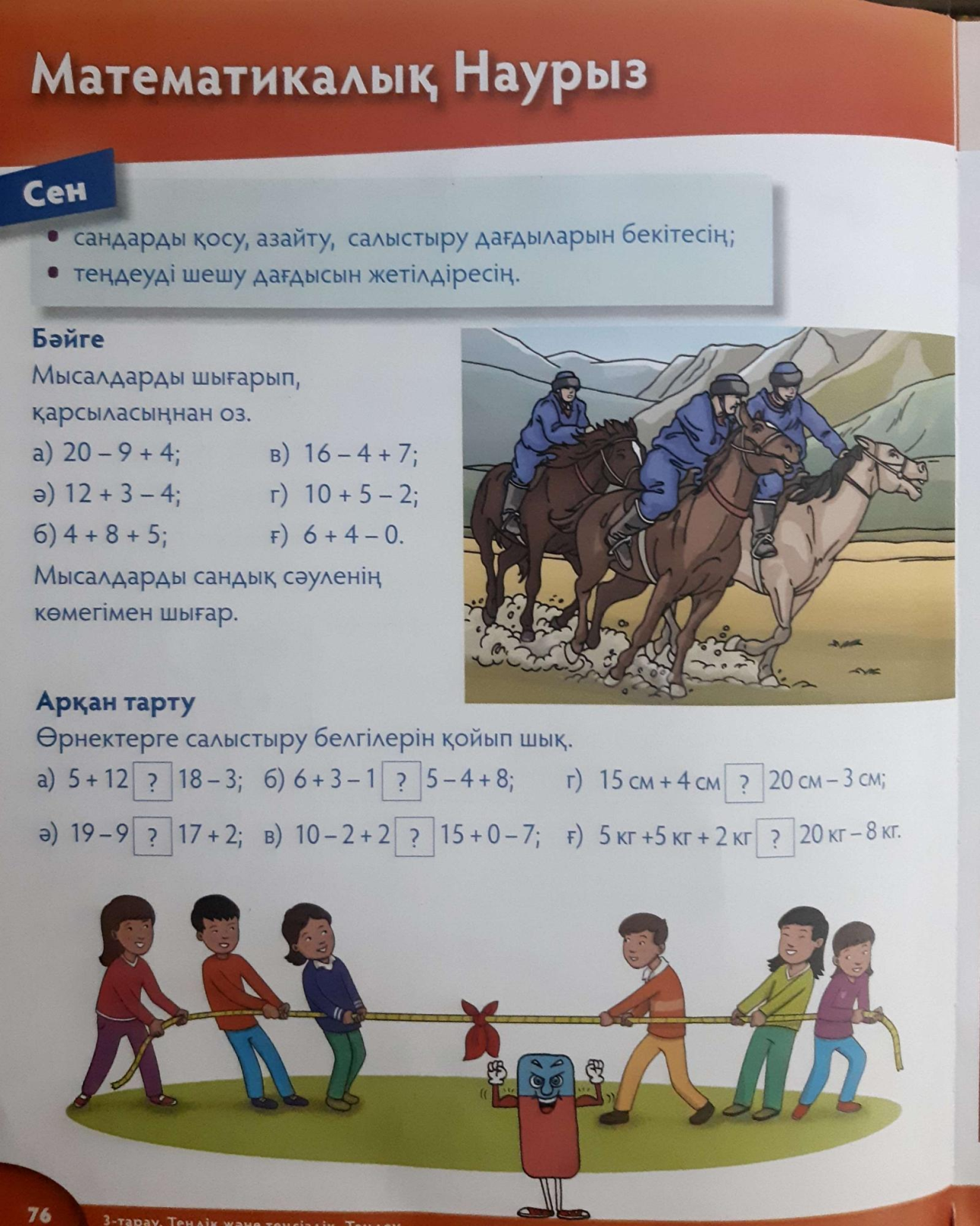 _____________________________________________________________________________________________________________________________________________________________________________________________________________